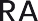 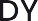 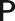 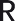 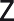 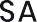 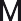 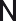 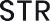 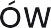 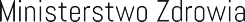 Imię i nazwisko pacjenta: ……………………………………………………….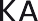 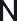 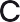 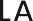 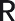 PESEL lub seria i nr paszportu: …………………………………………………Kwestionariusz wstępnego wywiadu przesiewowego przed szczepieniem osoby dorosłej przeciw COVID-19Kwestionariusz należy wypełnić przed wizytą u lekarza. Odpowiedź na poniższe pytania pozwoli lekarzowi zdecydować, czy można u Pani/Pana wykonać w dniu dzisiejszym szczepienie przeciw COVID-19. Odpowiedzi będą wykorzystane przez lekarza w czasie kwalifikacji do szczepienia. Lekarz może zadać dodatkowe pytania. W przypadku niejasności, należy poprosić o wyjaśnienie pracownika medycznego realizującego szczepienie.Jeśli odpowiedź na którekolwiek z powyższych pytań jest pozytywna, szczepienie przeciw COVID-19 powinno zostać odroczone. Na szczepienie należy zgłosić się wtedy, gdy wszystkie odpowiedzi na ww. pytania będą negatywne. W razie wątpliwości należy skontaktować się z lekarzem realizującym szczepienia.aOdpowiedź TAK lub NIE WIEM, na którekolwiek pytanie wymaga dodatkowego wyjaśnienia przez lekarza.Formularz wypełniony przez: ……………………………………………	Data:  ………………………………Formularz sprawdzony przez: ……………………………………………	Data:  ………………………………OświadczenieOświadczam, że dobrowolnie wyrażam zgodę na wykonanie szczepienia przeciw COVID-19Potwierdzam, że zostały mi przekazane informacje dotyczące tego szczepienia i je zrozumiałam/ zrozumiałem. Zostały mi udzielone również odpowiedzi na wszystkie zadane przeze mnie pytania i zrozumiałam/zrozumiałem udzielone mi odpowiedzi.……………………………………………Data i podpis1 Więcej informacji na temat składu szczepionki można znaleźć w Ulotce dla pacjenta, dostępnej na stronie urpl.gov.pl. Ulotkęudostępnia personel realizujący szczepienia.Lp.Pytania wstępneTakNie1.Czy w ciągu ostatnich 4 tygodni miała Pani/miał Pan dodatni wynik testu genetycznego lub antygenowego w kierunku wirusa SARS-CoV-2?2.Czy w ciągu ostatnich 14 dni miała Pani/miał Pan bliski kontakt lub miesz- ka z osobą, która uzyskała dodatni wynik testu genetycznego lub antyge- nowego w kierunku wirusa SARS-CoV-2 lub mieszka z osobą, która miała w tym okresie objawy COVID-19 (wymienione w pyt. 3–5)?3.Czy w ciągu ostatnich 14 dni miała Pani/miał Pan podwyższoną temperatu- rę ciała lub gorączkę?4.Czy w ciągu ostatnich 14 dni występował u Pani/Pana nowy, utrzymujący się kaszel lub nasilenie kaszlu przewlekłego z powodu rozpoznanej choro- by przewlekłej?5.Czy w ciągu ostatnich 14 dni wystąpiła u Pani/Pana utrata węchu lub odczucia smaku?6.Czy w ciągu ostatnich 14 dni wróciła Pani/wrócił Pan z zagranicy (strefa czerwona)?7.Czy otrzymała Pani/otrzymał Pan jakąkolwiek szczepionkę w ciągu ostatnich 14 dni?8.Czy Pani/Pan czuje dzisiaj przeziębienie lub ma biegunkę, lub wymioty)?Lp.Pytania dotyczące stanu zdrowiaTakaNieNie wiema1.Czy dziś czuje się Pani/Pan chora/chory, czy występuje pogorszenie (zaostrzenie) choroby przewlekłej?2.Czy w przeszłości lekarz rozpoznał u Pani/Pana ciężką, uogólnioną reakcję alergiczną (wstrząs anafilaktyczny) po po- daniu jakiegoś leku lub pokarmu, albo po ukąszeniu owada?3.Czy wystąpiła u Pani/Pana kiedykolwiek ciężka niepożądana reakcja po szczepieniu?4.Czy lekarz rozpoznał kiedyś u Pani/Pana uczulenie na glikol polietylenowy (PEG) lub inne substancje1?5.Czy choruje Pani/Pan na chorobę znacznie obniżającą odpor- ność (nowotwór złośliwy, białaczkę, AIDS lub inne choroby układu immunologicznego)?6.Czy otrzymuje Pani/Pan leki osłabiające odporność (immuno- supresyjne), np. kortyzon, prednizon lub inny kortykosteroid (deksametazon, Encortolon, Encorton, hydrokortyzon, Medrol, Metypred itp.), leki przeciw nowotworom złośliwym (cytostatyczne), leki zażywane po przeszczepieniu narządu, radioterapię (napromienianie) lub leczenie z powodu zapale- nia stawów, nieswoistego zapalenia jelita (np. choroby Crohna) lub łuszczycy?7.Czy choruje Pani/Pan na hemofilię lub inne poważne zaburze- nia krzepnięcia? Czy otrzymuje Pani/Pan leki przeciwkrzepli- we?8.(tylko dla Pań) Czy jest Pani w ciąży?9.(tylko dla Pań) Czy karmi Pani dziecko piersią?10.Czy ma Pani/Pan wątpliwości do zadanych pytań? Czy którekolwiek z pytań było niejasne?